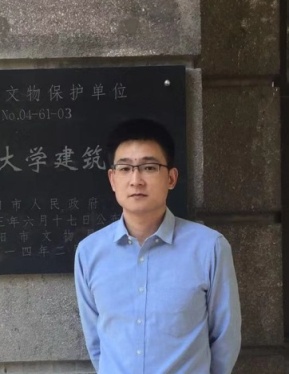 姓名：盛新宇   职称：讲师个人简介（选填）男，江苏海门人，研究生学历，经济学博士学位专业研究领域（必填*）国际贸易与产业经济（国际贸易理论与政策、全球价值链、产业数字化）专著与论集（必填*）无学术论文（选填）在CSSCI、中文核心期刊发表学术论文十余篇主要科研项目 （选填）主持江苏省社会科学基金青年项目等2项讲授课程 （选填）指导研究生情况（选填）